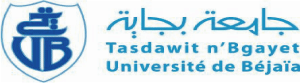 Université A. MIRA de BéjaiaFaculté des Sciences Humaines et SocialesDépartement des Sciences SocialesSujet d’évaluation S2Traitement Statistique Des donnéesNiveau : M1 sociologie de la communicationL'enseignante chargée de module: Mme GonzarLa date d’évaluation : entre le 30/06/2021 et le 04/07/2021.Exercice 1 : Soit la répartition des salaires journaliers des employés d’une usine « A » :Déterminer la population statistique, le caractère étudié et sa nature.Déterminer la valeur du mode (par le calcul).Déterminer la valeur de la médiane (par le calcul), interpréter le  résultat.Déterminer l’écart type.Quel est le nombre d’employés qui perçoivent un salaire compris entre 600 et 800 DA par jour.Soit la répartition des salaires journaliers des 620 employés d’une usine « B » :Compléter le tableau.Déterminer la valeur du mode et la médianeLe syndicat des employés de l’usine « A » a demandé une augmentation des salaires de 16% pour chaque employé. Quel sera le montant du salaire journalier moyen dans le cas de cette augmentation.Exercice 2On a la distribution observée suivante : = 5 % ;  tobs = 2,38  (Kh2 tableau) Calculer le Kh2N.B :-la remise du travail est programmée pour le dimanche 04/07/2021 à 14h30 amphi 34 en présentiel.Nom :Prénom :Groupe :Matricule :Salaires (102DA)[5, 6[[6, 7[[7, 8.5 [[8.5, 9[[9,10[Nombre d’employés12019024010050Salaires (102 DA)[5, 6[[6, 7[[7, ? [[?, 9[[9, 10[Nombre d’employés10080240160?Centre de classe7.25